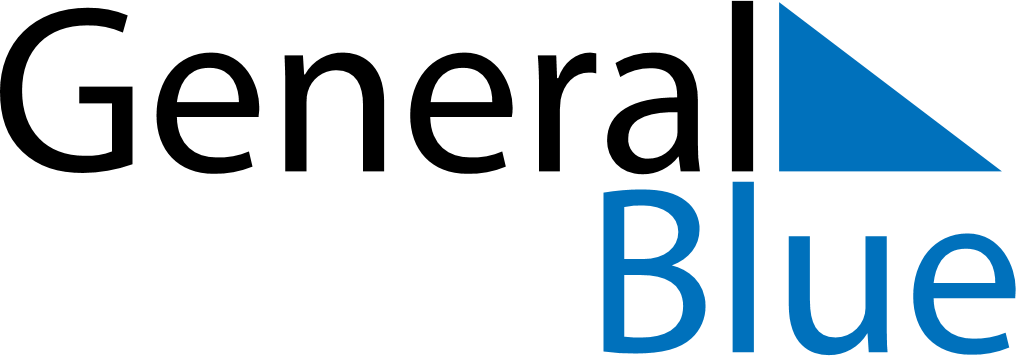 June 2024June 2024June 2024June 2024June 2024June 2024June 2024Carrefour, HaitiCarrefour, HaitiCarrefour, HaitiCarrefour, HaitiCarrefour, HaitiCarrefour, HaitiCarrefour, HaitiSundayMondayMondayTuesdayWednesdayThursdayFridaySaturday1Sunrise: 6:12 AMSunset: 7:22 PMDaylight: 13 hours and 10 minutes.23345678Sunrise: 6:12 AMSunset: 7:22 PMDaylight: 13 hours and 10 minutes.Sunrise: 6:12 AMSunset: 7:23 PMDaylight: 13 hours and 11 minutes.Sunrise: 6:12 AMSunset: 7:23 PMDaylight: 13 hours and 11 minutes.Sunrise: 6:12 AMSunset: 7:23 PMDaylight: 13 hours and 11 minutes.Sunrise: 6:12 AMSunset: 7:24 PMDaylight: 13 hours and 11 minutes.Sunrise: 6:12 AMSunset: 7:24 PMDaylight: 13 hours and 12 minutes.Sunrise: 6:12 AMSunset: 7:24 PMDaylight: 13 hours and 12 minutes.Sunrise: 6:12 AMSunset: 7:25 PMDaylight: 13 hours and 12 minutes.910101112131415Sunrise: 6:12 AMSunset: 7:25 PMDaylight: 13 hours and 13 minutes.Sunrise: 6:12 AMSunset: 7:25 PMDaylight: 13 hours and 13 minutes.Sunrise: 6:12 AMSunset: 7:25 PMDaylight: 13 hours and 13 minutes.Sunrise: 6:12 AMSunset: 7:26 PMDaylight: 13 hours and 13 minutes.Sunrise: 6:12 AMSunset: 7:26 PMDaylight: 13 hours and 13 minutes.Sunrise: 6:12 AMSunset: 7:26 PMDaylight: 13 hours and 13 minutes.Sunrise: 6:12 AMSunset: 7:26 PMDaylight: 13 hours and 14 minutes.Sunrise: 6:12 AMSunset: 7:27 PMDaylight: 13 hours and 14 minutes.1617171819202122Sunrise: 6:13 AMSunset: 7:27 PMDaylight: 13 hours and 14 minutes.Sunrise: 6:13 AMSunset: 7:27 PMDaylight: 13 hours and 14 minutes.Sunrise: 6:13 AMSunset: 7:27 PMDaylight: 13 hours and 14 minutes.Sunrise: 6:13 AMSunset: 7:28 PMDaylight: 13 hours and 14 minutes.Sunrise: 6:13 AMSunset: 7:28 PMDaylight: 13 hours and 14 minutes.Sunrise: 6:13 AMSunset: 7:28 PMDaylight: 13 hours and 14 minutes.Sunrise: 6:14 AMSunset: 7:28 PMDaylight: 13 hours and 14 minutes.Sunrise: 6:14 AMSunset: 7:28 PMDaylight: 13 hours and 14 minutes.2324242526272829Sunrise: 6:14 AMSunset: 7:29 PMDaylight: 13 hours and 14 minutes.Sunrise: 6:14 AMSunset: 7:29 PMDaylight: 13 hours and 14 minutes.Sunrise: 6:14 AMSunset: 7:29 PMDaylight: 13 hours and 14 minutes.Sunrise: 6:15 AMSunset: 7:29 PMDaylight: 13 hours and 14 minutes.Sunrise: 6:15 AMSunset: 7:29 PMDaylight: 13 hours and 14 minutes.Sunrise: 6:15 AMSunset: 7:29 PMDaylight: 13 hours and 14 minutes.Sunrise: 6:15 AMSunset: 7:29 PMDaylight: 13 hours and 14 minutes.Sunrise: 6:16 AMSunset: 7:30 PMDaylight: 13 hours and 13 minutes.30Sunrise: 6:16 AMSunset: 7:30 PMDaylight: 13 hours and 13 minutes.